Français 9							Nom : _______________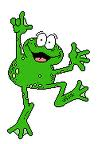 Chapitre 5: Au café et au restaurant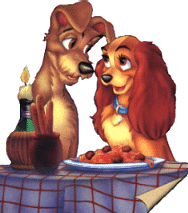 Getting along in a café or restaurantun café				A CAFÉ / A COFFEE		inviter					TO INVITEla terrasse (d’un café)  PATIO					payer					TO PAYune table….									laisser					TO LEAVE (BEHIND)		…occupée	BUSY						prendre				TO TAKE/TO HAVE 		….libre		FREE						déjeuner				TO EAT LUNCHUn serveur			WAITER					dîner					TO EAT DINNERune serveuse		WAITRESS					avoir faim				TO BE HUNGRY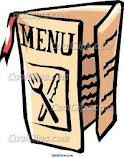 la carte				MENU						avoir soif				TO BE THIRSTYl’addition (f)		BILL						Vous désirez?		WHAT WOULD YOU LIKE?l’argent (m)		MONEY						   je voudrais			I WOULD LIKEle pourboire		TIP								    quelque chose…	SOMETHINGaller				TO GO						    …à manger		TO EATtrouver une table	TO FIND a table			          …à boire			TO DRINKcommander		TO ORDER				Le service est compris.	TIP IS INCLUDEDdésirer				TO WANT					arriver					TO ARRIVEdonner				TO GIVE					regarder				TO WATCHparler				TO TALK					le restaurant			Identifying snacks and beveragesune boisson		  	A DRINK					un steak...			une consommation 	A DRINK /BEVVY	        		…saignant				RAREun coca											  	 …à point				MEDIUMune limonade		lemon/lime drink				…bien cuit				WELL DONEun café				A COFFEE						des frites (f, pl)				FRIESun express			AN ESPRESSO					une soupe à l’oignon		FRENCH ONION SOUPun crème			A COFFEE W/ CREAM		une omelette…		du lait				SOME MILK						….nature				PLAINun citron pressé	Lemonade				         …aux fines herbes		HERB MIXTUREun jus de pomme	APPLE JUICE					une saucisse de Francfort	HOT DOG		   un jus d’orange									un hotdog			un thé 				TEA							une salade verte		un chocolat chaud    HOT CHOCOLATE	      une salade de tomates	de l’eau				WATER					une salade de thon		TUNA SALADune tartine de pain	A SLICE OF BREAD		une entrée					APPETIZER			…beurré			BUTTERED					un plat principal			MAIN DISHun biscuit - COOKIE								un dessert					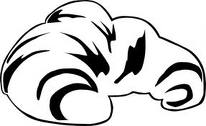 un croissant										une glace				AN ICE CREAM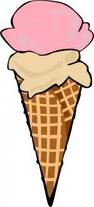 une baguette										À quel parfum?		WHICH FLAVOUR?un sandwich										  au chocolat		…au jambon		HAM							  à la vanille		…au fromage		CHEESE						une crêpe			 un croque-monsieur	GRILLED HAM & CHZ 	un hamburger		le spaghetti										une part de pizza	SLICE OF PIZZA	Identifying a place settingle couvert			TABLE SETTING				une (petite) cuillère	A (tea)SPOONun verre (de)		A GLASS (of)					une assiette			A PLATEune tasse	(de)	A CUP (of)					une nappe			A TABLE CLOTH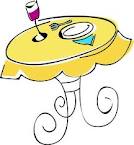 une fourchette		A FORK						une serviette			A NAPKINun couteau		A KNIFE						une soucoupe		A SAUCER	Les repas (MEALS)le petit déjeuner	BREKKIE						le déjeuner		LUNCH/ breakfast (Que)le dîner			DINNER /Lunch (quebec)		le souper 			SUPPEROther useful words and expressionstout(e) seul(e)	ALL ALONE						quelquefois	SOMETIMEStoujours			ALWAYS						(très) peu		VERY LITTLEsouvent			OFTEN						pour 					FORmoi aussi			ME TOO						s’il vous plaît			PLEASEavec				WITH							pour soi				FOR ONESELFen voiture			BY CAR						chacun					EACHen métro			BY SUBWAY 					le matin				THE MORNINGen bus												le soir					THE EVENINGà pied				ON FOOT						ou pas					OR NOTentre				BETWEEN						ensemble				TOGETHERmême				SAME / EVEN					aujourd’hui			TODAYdemain			TOMORROW						ce soir					TONIGHTdemain matin	TOMO MORNING				la semaine prochaine	NEXT WEEKl’après-midi 		 AFTERNOON					tout de même 			ALL THE SAME/NEVERTHELESSOn y va?		SHOULD WE GO (THERE)?  		On y va!				LET’S GO (THERE)!?J’ai faim de loup! I’M HUNGRY AS A WOLF! / I’M STARVING!														Elle mange comme un oiseau.	SHE EATS LIKE A BIRDQu’est-ce que? 	WHAT					d’autre chose 			ANYTHING ELSE?The contractions with ‘à’ and ‘de’Expressing direction and possession	à = to, in, at			à 	+	le		=		au 								à 	+	les		=		aux								à	+	la		=		à la			(at the/ to the)								à 	+	l’		=		à l’*some food expressions using à____________________________________		____________________________________________________________________________		________________________________________	de = of, from, about		de		+	le		=		du										de		+	les		=		des										de		+	la		=		de la										de		+	l’		=		de l’* some food expressions using de____________________________________		____________________________________________________________________________		________________________________________** the prepositon ‘de’ also indicates possession or ownership (no ‘s in French!)Bart’s school = ________________________________The teacher’s car = ________________________________Minou’s cat = ________________________________*** du, de la, des, de l’ when placed in front of food can indicate quantitydu fromage = ___________________________de la pizza= ____________________________des biscuits= ____________________________de l’eau = ______________________________The contractions with ‘à’ and ‘de’Expressing direction and possession	à = to, in, at			à 	+	le		=		au 								à 	+	les		=		aux								à	+	la		=		à la			(at the/ to the)								à 	+	l’		=		à l’*some food expressions using à____________________________________		____________________________________________________________________________		________________________________________	de = of, from, about		de		+	le		=		du										de		+	les		=		des										de		+	la		=		de la										de		+	l’		=		de l’* some food expressions using de____________________________________		____________________________________________________________________________		________________________________________** the prepositon ‘de’ also indicates possession or ownership (no ‘s in French!)Bart’s school = ________________________________The teacher’s car = ________________________________Minou’s cat = ________________________________*** du, de la, des, de l’ when placed in front of food can indicate quantitydu fromage = ___________________________de la pizza= ____________________________des biscuits= ____________________________de l’eau = ______________________________